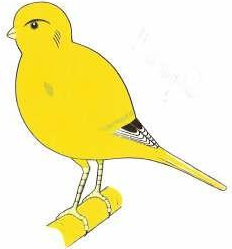 MERSEYSIDE BORDER&FIFE FANCY CANARY CLUB42nd  OPEN SHOWIncluding a Fife Canary SectionTO BE HELD AT CLOCK FACE LABOUR CLUBCLOCK FACE ROAD ST.HELENS WA9 4TZON SUNDAY 12th NOVEMBER, 2017ALL ENTRIES TO SHOW SECRETARY:A.Johnson 26 Frederick Street ST.Helens WN1 3HP                        Tel: 01744 670281 Mobile: 07506 103979                         Email: tonyjohnson@blueyonder.co.ukPlease post early including S.A.E. For Labels.Closing Date for All Entries: Monday 6th November 2017    		        ENTRY FEE:             70p per cage    		        OPENING TIME:     Sunday 1.30 pm.-4 30 pm.    		        JUDGING TIME:     8.30 a.m. PROMPT   		        PRESENTATION:   3.30 p.m.    		        LIFTING TIME:      4.30 p.m.    		        ADMISSION:          £2.00       Juniors.50p.CATALOGUE & AWARD SHEET: £2.00Birds will be accepted at the show hallSaturday 5.00 p.m. - 8.00 p.m. and Sunday 7.00 a.m.-8.15 a.m.Judging Starts at 8.30a.m. prompt.JUDGESJ.HARVEYClasses     - 1, 3, 6, 7, 9, 12, 13, 15, 18, 19, 21, 24, 25, 27, 30, 31, 33, 36, 37, 39, 41, 43, 46, 47, 49, 52, 53, 55, 58, 59, 61, 64, 65, 67, 70, 71, 73, 76, 77.E.GRANTClasses     -2, 4, 5, 8, 10, 11, 14, 16, 17, 20, 22, 23, 26, 28, 29, 32, 34, 35, 38, 40, 42, 44, 45, 48, 50, 51, 54, 56, 57, 60, 62, 63, 66, 68, 69, 72, 74, 75, 78.  Fife Fancy Canaries JJ HAMLETTOFFICIALSPresident                                      R EaglesChairman                                    J SykesVice Chairman                              Secretary                                      A.BrownTreasurer                                     J.SykesShow Manager                            G. BurrowsSubscriptions                               Single                £6.00                                                      Joint                   £10.00                                                      O.A.P.                £2.50                                                      Juniors               FreeENTRIES DEFINITELY CLOSEMonday 6th November 2017SHOW RULESAll birds must be the bona-fide property of the exhibitor.Judges decision shall be final unless fraud is proved.Exhibitors wishing to lodge a protest must do so in writing with a deposit of £5, before 3.00 p.m. Sunday.All birds wrong classed will not be re-classed.All sales of birds (not cages) will only be allowed through the show Secretary. Ten per cent from sale of birds to be deducted.A ’ticked’ bird shall have One mark only on Head or Body and this mark must be coverable by a new penny piece. Wing or tail marks not to exceed three dark feathers side by side to form one solid mark. A ‘foul’ bird shall be opposite to a ‘ticked’ – light mark on dark ground.The Club, in no circumstances, will hold themselves responsible for any loss of, or damage to, birds or boxes, either in transit or at the Show.Sale birds in competitive classes will not be removed until 3.00p.m. Sunday.The Club will not be responsible for any person being injured at the Show.No exhibitor will be allowed to remove birds before 4.30 p.m. Sunday, without the Show Managers permission.Rings optional.Any birds not in catalogue will not be eligible for specials.As Convention Rule, birds and cages to be staged in clean condition.The Club has the right to refuse a person membership or entry of his birds at the Show, without giving an explanation.Any member in arrears with his/her subscriptions will not qualify for specials.  Borders         CHAMPION CLASSIFICATIONCLASS 1                    Flighted Clear or Ticked Yellow Cock. 	  2		Flighted Clear or Ticked Yellew Hen.		                                   3		Flighted Clear or Ticked Buff Cock.              4		Flighted Clear or Ticked Buff Hen.              5		Flighted Green Variegated Yellow Cock.              6		Flighted Green Variegated Yellow Hen.              7		Flighted Green Variegated Buff Cock.              8		Flighted Green Variegated Buff Hen.              9		Three Quarters Dark Green Yellow Cock.		              10		Three Quarters Dark Green Yellow Hen.              11		Three Quarters Dark Green Buff Cock.              12		Three Quarters Dark Green Buff Hen.              13		Cinnamon Variegated Yellow Cock.              14		Cinnamon Variegated Yellow Hen.              15		Cinnamon Variegated Buff Cock.              16		Cinnamon Variegated Buff Hen.              17		Cinnamon Self or Foul Yellow Cock.              18		Cinnamon Self or Foul Yellow Hen.              19		Cinnamon Self or Foul Buff Cock.              20		Cinnamon Self or Foul Buff Hen.              21		Green Self or Foul Yellow Cock.              22		Green Self or Foul Yellow Hen.              23		Green Self or Foul Buff Cock.              24		Green Self or Foul Buff Hen.              25		Unflighted Clear or Ticked Yellow Cock.              26		Unflighted Clear or Ticked Yellow Hen.              27		Unflighted Clear or Ticked Buff Cock.              28		Unflighted Clear or Ticked Buff Hen.              29		Unflighted Green Variegated Yellow Cock.              30		Unflighted Green Variegated Yellow Hen.              31		Unflighted Green Variegated Buff Cock.              32		Unflighted Green Variegated Buff Hen.              33		Clear or Ticked White Cock.              34		Clear or Ticked White Hen.              35		Any Other Allied Colour Cock.              36		Any Other Allied Colour Hen.              37		Heavily Variegated Yellow Cock.	  38		Heavily Variegated Yellow Hen.              39		Heavily Variegated Buff Cock.	  40		Heavily Variegated Buff Hen.              41		Cinnamon Three Quarters Dark Yellow Cock.              42            	Cinnamon Three Quarters Dark Yellow Hen.	  43		Cinnamon Three Quarters Dark Buff Cock	  44		Cinnamon Three Quarters Dark Buff HenUnflighted Birds in Classes 9-24 and 33-44 must be marked ‘Unflighted’on entry form to be eligible for Unflighted Specials.Borders           NOVICE CLASSIFICATIONCLASS  45		Flighted Clear or Ticked Yellow Cock.            46		Flighted Clear or Ticked Yellow Hen.            47		Flighted Clear or Ticked Buff Cock.            48		Flighted Clear or Ticked Buff Hen.            49		Flighted Green Variegated Yellow Cock.            50		Flighted Green Variegated Yellow Hen.            51		Flighted Green Variegated Buff Cock.            52		Flighted Green Variegated Buff Hen.            53		Three Quarters Dark Green Yellow Cock.            54		Three Quarters Dark Green Yellow Hen.            55		Three Quarters Dark Green Buff Cock.            56		Three Quarters Dark Green Buff Hen.            57		Cinnamon Variegated Yellow Cock. 	58		Cinnamon Variegated Buff Cock.            59		Cinnamon Variegated Yellow Hen.	60		Cinnamon Variegated Buff Hen.            61		Cinnamon Self or Foul Yellow Cock.	62		Cinnamon Self or Foul Buff Cock.            63		Cinnamon Self or Foul Yellow Hen.	64		Cinnamon Self or Foul Buff Hen            65		Green Self or Foul Yellow Cock.	66		Green Self or Foul Buff Cock.            67		Green Self or Foul Yellow Hen.	68		Green Self or Foul Buff Hen.            69		Unflighted Clear or Ticked Yellow Cock.            70		Unflighted Clear or Ticked Yellow Hen.            71		Unflighted Clear or Ticked Buff Cock.            72		Unflighted Clear or Ticked Buff Hen.            73		Unflighted Green Variegated Yellow Cock.             74		Unflighted Green Variegated Yellow Hen.            75		Unflighted Green Variegated Buff Cock.            76		Unflighted Green Variegated Buff Hen             77		Clear or Ticked White Cock.            78		Clear or Ticked White Hen.            79		Any Other Allied Colour Cock.            80		Any Other Allied Colour Hen.            81		Heavily Variegated Yellow Cock.	82		Heavily Variegated Buff Cock.            83		Heavily Variegated Yellow Hen. 	84		Heavily Variegated Buff Hen.            85		Cinnamon Three Quarters Dark Yellow Cock.            86		Cinnamon Three Quarters Dark Yellow Hen	87		Cinnamon Three Quarters Dark Buff Cock.	88		Cinnamon Three Quarters Dark Buff Hen            89		Donated or Selling Class Border Cock.            90 		Donated or Selling Class Border Hen.            91		Junior Border Cock92		Junior Border Hen.Unflighted Birds in Classes 53-68 and 77-88 must be marked ‘Unflighted’on entry form to be eligible for Unflighted Specials.MERSEYSIDE B.&.F.F.C.C.BORDER SPECIALS(Confined to fully paid up members only)£100                                         -Best Border Canary in Show (Donated)£50 + Rosette		        -Best Border Canary in Show£25+£25 Evolution Skip Hire -Second Best Border£15+£15 C.F.L.C		       -Third Best Border£12+£12 Molston Coors          -Fourth Best Border£10+£10 Molston Coors	        -Fifth Best Border£10+£10 Molston Coors	        -Sixth Best Border£10+£10 Molston Coors	        -Seventh Best Border£10+£10 G.M.B.		        -Best Opposite Sex to Best Border£10+£10 G.M.B.		        -Best Flighted in Show£10+£10 Wigan Beer               -Best Unflighted in Show£25				        -Best Champion Border£5				        -Best Champion Clear or Ticked£5				        -Best Champion Variegated Green£5				        -Best Champion Variegated Cinnamon£5				        -Best Champion Green£5				        -Best Champion Cinnamon£5				        -Best Champion T.P.D. Green£5				        -Best Champion T.P.D Cinnamon£5				        -Best Champion White or Allied£25 + Rosette		        -Best Novice Border£5				        -Best Novice Clear or Ticked£5				        -Best Novice Variegated Green£5				        -Best Novice Variegated Cinnamon£5				        -Best Novice Green£5				        -Best Novice Cinnamon£5				        -Best Novice Three Parts Dark Green£5				        -Best Novice Three Parts Dark Cinnamon£5				        -Best Novice White or Allied                   MERSEYSIDE B.&.F. F. C. C. TROPHIESThe following trophies are for annual competition and are NOT won outrightJ Hayes Memorial Trophy for 		-Best BorderChampion Trophy for			          -Best ChampionBill Dysart Challenge Cup		          -Best NovicePursuit of Excellence Cup                           -Best Fife Canary in ShowJunior Trophy for each			         -Best Junior Fife &                                                                       -Best Junior BorderTown Hall Cup				         -Best Novice FifeWinners are held Responsible For Trophies In Their Possession.PLEASE NOTE:Merseyside Border& Fife Fancy Canary Club MeetingsAre now held at Clock Face Labour Club,Clock Face Road St. Helens. WA9 4TZNew members are always welcome!If you would like any further information, please contactAl Brown – Club SecretaryOn 07765 008131PATRONAGE CLUB SPECIALSMerseyside B.& F.F.C.C. only give and receive Patronage from the following Specialist Club.Minor  Patronage of the B.B.F.C.C. has been granted to this show and the following awards are for competition amongst its Paid up Members only.All Correspondence and Subscriptions To :- Mr. R.S.Norman. 3 Eskdale Close, Beechwood West, Runcorn, Cheshire. WA7 2QXWEB SITE. www.bbfcc.co.ukAnnual Subscriptions: Single. £6.00. Partnership. £12.00. Husband & Wife Partnership £8.00.  OAPS  £4.00.  Juniors FreeBest Champion               £6 & Rosette                 Best Novice                £6 & Rosette                                     Best Champion Clear       Medal                          Best Novice Clear            Medal Best Champion Var.         Medal                          Best Novice Var.              Medal                    Best Champion Green/Cinn. Medal                     Best Novice Green/Cinn    MedalBest Champion ¾ Dark/White Medal                  Best Novice ¾ Dark/White Medal Nominate BBFCCTHE BORDER CONVENTIONWho offer for OPEN Competition the following.Rosette for Best Champion			Rosette for Best NoviceSecretary, Mr. Colin Egner, Mill House, 69 North St. West Butterwick, Scunthorpe,  DN17 3JRPlease post entries early for inclusion in the CatalogueMessage From The PresidentDear Members,I must thank the members who elected me this year and I will do the best of my ability to further the Interest of the Club and its members.Thanks to all who participated in the past year. A first class show was put on which is a credit to the club.May I wish all our members success on the show bench for 2017 and have a safe journey home. Yours SincerelyR. J. Eagles.THANK YOUThe officials and committee of Merseyside B&FFCC would like to express their gratitude to the ladies and indeed everyone who has volunteered to help on the day of the show. Also individuals who have donated Specials and Raffle Prizes. Without your efforts, the running of the show would be an impossible task.Thank you all most sincerely. Merseyside B&FFCCCLIPSEY PETS ANDAQUATICS
                                            Clipsey Lane, Haydock, St. Helens(Just off the East Lancs Road A580)Specialised Stockist of:Breeding EquipmentRearing Foods(Quicko, CeDe, EMP)Conditioning SeedsLive FoodsMedicines and VitaminsNow Stocking“Birdcare Company”“Aviform” & Prettybird ProductsHand Reared Parrots, Toys, Cages and Pet Bird AccessoriesBulk Sacks of SeedManor Farm, Bucktons, Bamfords**Opening Hours**Mon-Sat 9.00a.m.- 4p.m.Sun 10.30 a.m.- 4.00p.m.Tel 01744 605044We also have a wide Selection of Finches,Canaries, British and Parakeetes for SaleNOTESRECORD OF ENTRY                            Merseyside B.&.F.F.C.C 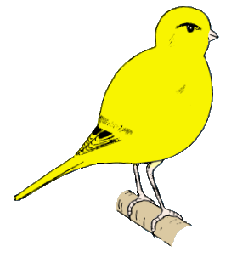            Would like to thank the following Sponsors                  Evolution Skip Hire : 01744 34228                                    DJ Roofing Ltd                           Clock Face Labour Club                                     Molston Coors                                       Wigan Beer                                            G.M.B.                                 Bold Parish CouncilClassCage NoDescriptionResultFIFE FANCY CANARY CLASSIFICATIONChampionNoviceClassClass93Clear or Ticked Yellow Cock12794Clear or Ticked Yellow Hen12895Clear or Ticked Buff Cock12996Clear or Ticked Buff Hen13097Green Variegated Yellow Cock13198Green Variegated Yellow Hen13299Green Variegated Buff Cock133      100Green Variegated Buff Hen134101Green Heavily Variegated Yellow Cock135102Green Heavily Variegated Yellow Hen136103Green Heavily Variegated Buff Cock137104Green Heavily Variegated Buff Hen138105Green Self or Foul Yellow Cock139106Green Self or Foul Yellow Hen140107Green Self or Foul Buff Cock141108Green Self or Foul Buff Hen142109Cinnamon Variegated Yellow Cock (inc.HV)143110Cinnamon Variegated Yellow Hen (inc.HV)144111Cinnamon Variegated Buff Cock (inc.HV)145112Cinnamon Variegated Buff Hen (inc.HV)146113Cinnamon Self or Foul Yellow Cock147114Cinnamon Self or Foul Yellow Hen148115Cinnamon Self or Foul Buff Cock149116Cinnamon Self or Foul Buff Hen150117Clear or Ticked White Cock151118Clear or Ticked White Hen152119Variegated White Cock153120Variegated White Hen154121Heavily Variegated White Cock155122Heavily Variegated White Hen156123Blue or Fawn Self or Foul Cock157124Blue or Fawn Self or Foul Hen158125Any Flighted Cock159126Any Flighted Hen160Any Junior Cock161Any Junior Hen162FIFE CANARY SPECIALS LISTBest Fife Canary in Show£30.00Best Champion£15.002nd Best Champion£10.003rd Best Champion£9.004th Best Champion£8.005th Best Champion£7.006th Best Champion£6.007th Best Champion£5.00Best Champion Clear or TickedRosetteBest Champion Green VariegatedRosetteBest Champion HV GreenRosetteBest Champion Green Self or FoulRosetteBest Champion Cinnamon Variegated (inc HV)RosetteBest Champion Cinnamon Self or FoulRosetteBest Champion White or Allied RosetteBest Novice£15.002nd Best Novice£10.003rd Best Novice£9.004th Best Novice£8.005th Best Novice£7.006th Best Novice£6.007th Best Novice£5.00Best Novice Clear or TickedRosetteBest Novice Green VariegatedRosetteBest Novice HV GreenRosetteBest Novice Green Self or FoulRosetteBest Novice Cinnamon Variegated (inc HV)RosetteBest Novice Cinnamon Self or FoulRosetteBest Novice White or AlliedRosette